Об утверждении комиссии по проверке готовности потребителей тепловой энергии - жилищного фонда (многоквартирных домов) к отопительному периоду 2019 - 2020 годовВ соответствии со статьями 7, 16, 43 Федерального закона от 06.10.2003 № 131-ФЗ «Об общих принципах организации местного самоуправления в Российской Федерации», Федеральным законом от 27.07.2010 № 190-ФЗ «О теплоснабжении», руководствуясь приказом Министерства энергетики Российской Федерации от 12.03.2013 № 103 «Об утверждении Правил оценки готовности к отопительному периоду», в целях своевременной и качественной подготовки объектов жилищно-коммунального комплекса и социальной инфраструктуры муниципального образования Свечинский район Кировской области к отопительному периоду 2019-2020 годов, администрация Свечинского района ПОСТАНОВЛЯЕТ:Создать и утвердить состав комиссии по проверке потребителей тепловой энергии - жилищного фонда (многоквартирных домов)  к отопительному периоду 2019 - 2020 годов. Прилагается.Постановление от 31.07.2019 № 508 «Об утверждении комиссии по проверке готовности потребителей тепловой энергии жилищного фонда (многоквартирных домов) к отопительному периоду 2018-2019 годов» считать утратившим силу.Опубликовать настоящее постановление на Интернет- сайте муниципального образования Свечинский муниципальный район Кировской области.Глава Свечинского района                  Н.Д. Бусыгин                                                                       УТВЕРЖДЕН							постановлением администрации							Свечинского района							от 09.07.2019 № 414СОСТАВ КОМИССИИ по проверке готовности потребителей тепловой энергии - жилищного фонда (многоквартирных домов)  к отопительному периоду 2019 - 2020 годов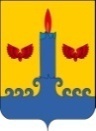 АДМИНИСТРАЦИЯ  СВЕЧИНСКОГО РАЙОНА  КИРОВСКОЙ  ОБЛАСТИПОСТАНОВЛЕНИЕзаседания по установлению стажа муниципальной службыАДМИНИСТРАЦИЯ  СВЕЧИНСКОГО РАЙОНА  КИРОВСКОЙ  ОБЛАСТИПОСТАНОВЛЕНИЕзаседания по установлению стажа муниципальной службыАДМИНИСТРАЦИЯ  СВЕЧИНСКОГО РАЙОНА  КИРОВСКОЙ  ОБЛАСТИПОСТАНОВЛЕНИЕзаседания по установлению стажа муниципальной службыАДМИНИСТРАЦИЯ  СВЕЧИНСКОГО РАЙОНА  КИРОВСКОЙ  ОБЛАСТИПОСТАНОВЛЕНИЕзаседания по установлению стажа муниципальной службы09.07.2019№414пгт Свеча пгт Свеча пгт Свеча пгт Свеча КРОТОВАТатьяна ВитальевнаДОЛГИХЕкатерина Леонидовна - начальник территориального управления, заведующий отделом ЖКХ, архитектуры и градостроительства, председатель комиссии-главный специалист отдела ЖКХ, архитектуры и градостроительства администрации района, заместитель председателя комиссииБАТУХТИНАНаталья Николаевна- ведущий специалист отдела ЖКХ,            архитектуры и градостроительства, секретарь комиссииЧЛЕНЫ КОМИССИИ:ЧЛЕНЫ КОМИССИИ:КОСОУРОВАГалина Львовна- заместитель главы Свечинского сельского поселения (по согласованию)ШАБАЛИН Игорь Анатольевич - заведующий сектором ГО и ЧС администрации района, начальник ЕДДС,-ресурсоснабжающая организация (по согласованию)-Западно-Уральское управление Ростехнадзора   (по согласованию)-Государственная жилищная инспекция по   Кировской области (по согласованию)